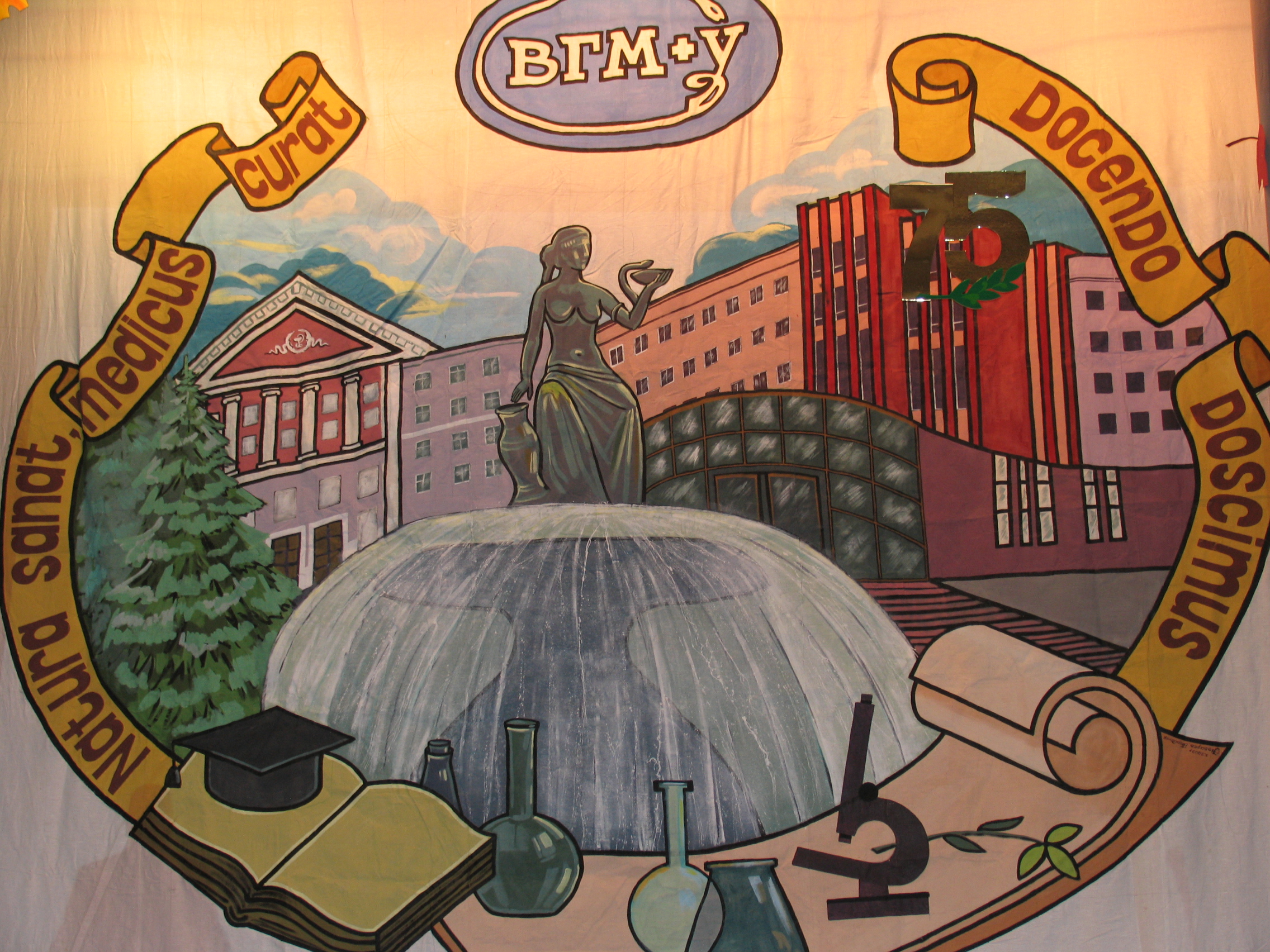 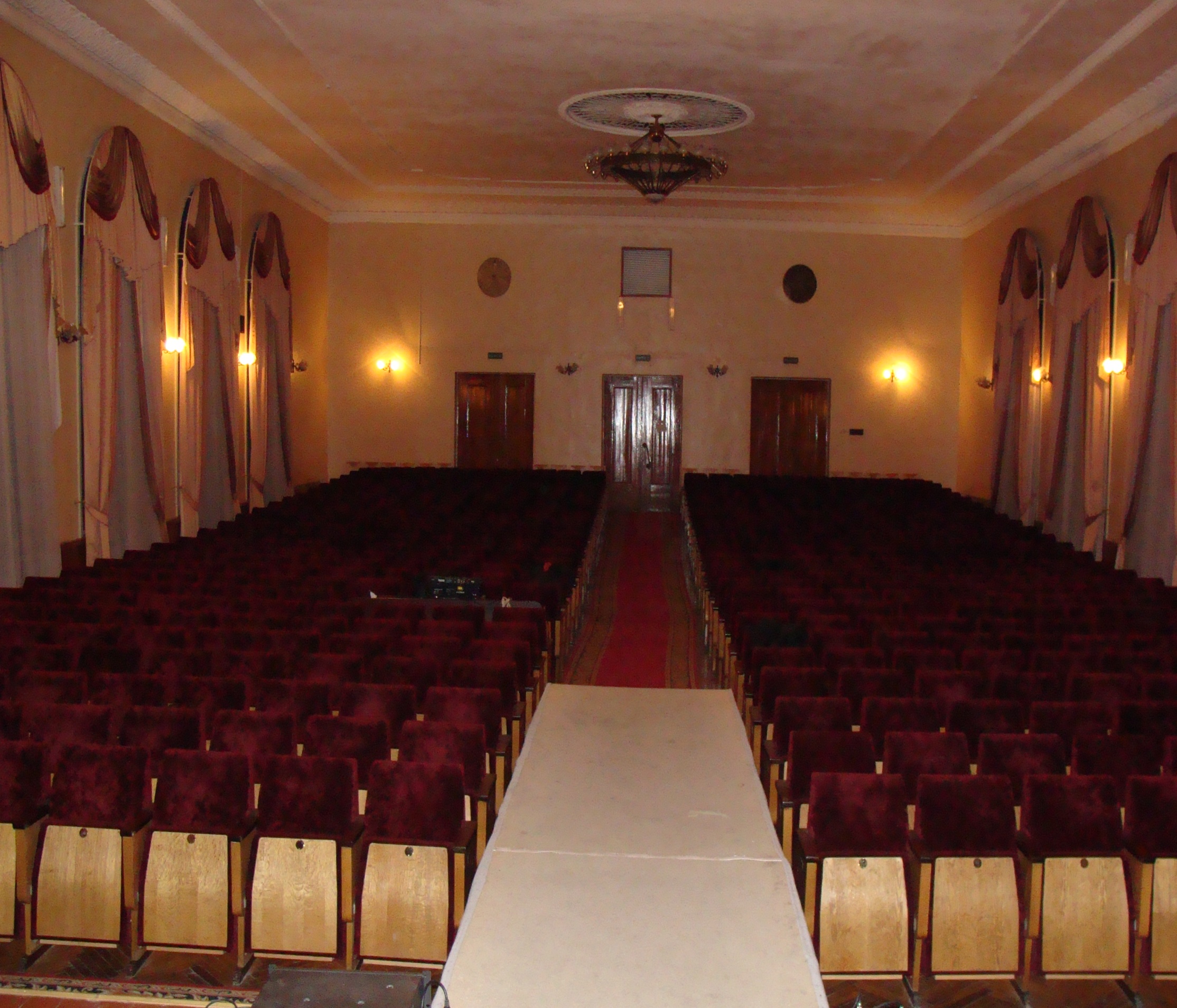   Расписание занятий 	коллективов студенческого клуба ВГМУ№ ппКоллективДень неделиВремяМесто проведенияОтветственный руководительАнсамбль народного танца «Миллениум»ПонедельникСредаЧетвергСуббота17.30-19.30  18.00-22.00  19.30-21.3014.00-16.00 Общежитие № 2            Актовый залМакарушко Е.В.Студенческая хоровая капеллаПонедельникСреда18.30-20.00ГУК ВГМУАудитория № 1Фалькович О.А.Городецкая С.В.Вокальный ансамбль «Панацея»ВторникЧетверг17.30 - 20.0017.30 - 20.00ГУК ВГМУГримёрная/актовый залСуворов А.М.Студия эстрадной песни «Тандем»ПонедельникВторникСредаЧетверг
Пятница11.00-18.0010.00-17.0011.00-18.0010.00-17.0011.00-18.00ГУК ВГМУГримёрная/актовый залПалагот Е.В.«INFINITY DANCE GROUP»Понедельник-пятница17.30-21.30ЛТК ВГМУФойеФедотова Д.А.     6.Танцевальная группа «Existense»ВторникЧетверг17.30-19.3017.30-19.30Общежитие № 2Актовый залЗубкова А.А.                7.Ансамбль спортивного бального танца «Квикстеп» ПонедельникВторникПятницаСуббота19.30-21.30
19.30-21.30
18.00-22.00
14.00-15.30
Общежитие № 2Актовый залМалый спортивный зал ГУКВеремчук Д.И.Веремчук О.А.8.  Группа поддержки «Ho.La»ВторникСредаЧетверг19.15-20.1520.00-21.1520.20-21.50Фитнес-зал клуба «Фортиус», общ. № 5Малый спортивный зал ГУКАсташёнок Е.А.9.   Интеллектуальный клуб«Эскулап»ВторникЧетверг18.00-21.00Кафедра менеджмента и маркетинга фармации, к.242 ГУКГенералов С.И.10.Арт-театр «De facto»ПонедельникВторникЧетверг18.00-20.00ГУКАктовый залБондаревич А.И.11.Коллектив современной хореографии «Еxpression»ВторникСредаЧетверг20.15-21.3018.00-20.0019.15-21.15Фитнес-зал клуба «Фортиус», общ. № 5Актовый зал ГУКФитнес-зал клуба «Фортиус», общ. № 5Приходовская Я.И.12.Музыкальный коллектив «In modo»ПонедельникСреда20.00-21.3018.00-21.00Аудитория № 2Сорокина Е.В.Шостак П.С.13.Группа «Arrhythmia»Пятница18.00-21.00Аудитория № 1            Шелапуха А.И.14.Команды КВН ВГМУПонедельник-пятница18.00-21.00Фойе актового зала ГУК            Шалютин Э.В.